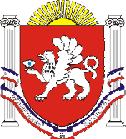 РЕСПУБЛИКА    КРЫМРАЗДОЛЬНЕНСКИЙ РАЙОНБЕРЕЗОВСКИЙ СЕЛЬСКИЙ СОВЕТ 71 заседание 1 созываРЕШЕНИЕ02.10.2018 года                        		с. Березовка                      	                 № 593О внесении дополнений в План мероприятий по противодействию коррупции в Администрации Березовского сельского поселения на 2018 годВо исполнение Указа Президента РФ от 29 июня 2018 г. № 378 «О национальном плане противодействия коррупции на 2018 – 2020 годы», Указа Главы Республики Крым от 29.08.2018 №262-У «О внесении изменений в Указ Главы Республики Крым от 13 марта 2018 года № 77-У», руководствуясь уставом Березовского сельского поселения, Березовский сельский советРЕШИЛ:1. Внести дополнения в План мероприятий по противодействию коррупции в Администрации Березовского сельского поселения на 2018 год, утвержденный решением 60 (внеочередного) заседания Березовского сельского совета 1 созыва от 27.12.2017 г. № 501 «Об утверждении Плана мероприятий по противодействию коррупции в Администрации Березовского сельского поселения на 2018 год» согласно приложению №1.  2. Настоящее решение вступает в силу со дня подписания и подлежит официальному обнародованию на информационном стенде Березовского сельского поселения, расположенном по адресу: с. Березовка, ул. Гагарина, 52 и на официальном сайте Администрации Березовского сельского поселения (http://berezovkassovet.ru/). 3. Контроль за выполнением настоящего решения возложить на председателя Березовского сельского совета - главу Администрации Березовского сельского поселения.Председатель сельского совета –глава Администрации Березовского сельского поселения							А.Б.Назар         Приложение № 1к решению Березовского сельского совета 1 созываот 02.10.2018 г. № 593Дополнения в План мероприятий по противодействию коррупции в Администрации Березовского сельского поселения на 2018 год№ п/пМероприятия  Срок           исполненияОтветственные   123421.Осуществление контроля за соблюдением лицами, замещающими должности муниципальной службы, требований законодательства Российской Федерации о противодействии коррупции, касающихся предотвращения и урегулирования конфликта интересов, в том числе за привлечением таких лиц к ответственности в случае их несоблюденияв течение годаГлава Администрации22.Организация кадровой работы в части, касающейся ведения личных дел лиц, замещающих муниципальные должности и должности муниципальной службы, в том числе контроля за актуализацией сведений, содержащихся в анкетах, представляемых при назначении на указанные должности и поступлении на такую службу, об их родственниках и свойственниках в целях выявления возможного конфликта интересовв течение годаЗам. главы Администрации23.Повышение квалификации муниципальных служащих, в должностные обязанности которых входит участие в противодействии коррупцииежегодноГлава Администрации24.Обучение муниципальных служащих, впервые поступивших на муниципальную службу для замещения должностей, включенных в перечни, установленные нормативными правовыми актами Российской Федерации, по образовательным программам в области противодействия коррупциипо меренеобходимостиГлава Администрации25.Рассмотрение на заседании комиссии по противодействию коррупции отчета о выполнении Плана мероприятий по противодействию коррупции в муниципальном образованииежегодноГлава Администрации26.Размещение отчета о выполнении Плана мероприятий противодействия коррупции в муниципальном образовании в информационно-коммуникационной сети «Интернет» на официальном сайте администрации Березовского сельского поселенияежегодноЗам. главы Администрации